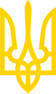 КИЇВСЬКА МІСЬКА РАДА
VI сесія VIII скликанняРІШЕННЯвід 15 лютого 2018 року N 180/4244Про передачу земельної ділянки ТОВАРИСТВУ З ОБМЕЖЕНОЮ ВІДПОВІДАЛЬНІСТЮ "ІНВЕСТИЦІЙНО-БУДІВЕЛЬНА КОМПАНІЯ ОБРІЙ" для завершення будівництва багатоповерхового житлового будинку з вбудовано-прибудованими офісними і торговельними приміщеннями та підземним паркінгом на вул. Олени Теліги, 25 у Шевченківському районі м. КиєваВідповідно до статей 9, 83, 93, 116, 120, 123, 124, 186 Земельного кодексу України, статті 31 Закону України "Про оренду землі", Закону України "Про внесення змін до деяких законодавчих актів України щодо розмежування земель державної та комунальної власності", пункту 34 частини першої статті 26 Закону України "Про місцеве самоврядування в Україні", розглянувши технічну документацію із землеустрою щодо встановлення (відновлення) меж земельної ділянки в натурі (на місцевості), Київська міська рада вирішила:1. Затвердити технічну документацію із землеустрою щодо встановлення (відновлення) меж земельної ділянки в натурі (на місцевості) ТОВАРИСТВУ З ОБМЕЖЕНОЮ ВІДПОВІДАЛЬНІСТЮ "ІНВЕСТИЦІЙНО-БУДІВЕЛЬНА КОМПАНІЯ ОБРІЙ" для завершення будівництва багатоповерхового житлового будинку з вбудовано-прибудованими офісними і торговельними приміщеннями та підземним паркінгом на вул. Олени Теліги, 25 у Шевченківському районі м. Києва (категорія земель - землі житлової та громадської забудови, заява ДЦ від 14.01.2017 N 01038-000231899-014, справа Д-7935).2. Передати ТОВАРИСТВУ З ОБМЕЖЕНОЮ ВІДПОВІДАЛЬНІСТЮ "ІНВЕСТИЦІЙНО-БУДІВЕЛЬНА КОМПАНІЯ ОБРІЙ", за умови виконання пункту 3 цього рішення, в оренду на 5 років земельну ділянку площею 0,2803 га (кадастровий номер 8000000000:91:031:0033, витяг з Державного земельного кадастру про земельну ділянку N НВ-8000372702016) для завершення будівництва багатоповерхового житлового будинку з вбудовано-прибудованими офісними і торговельними приміщеннями та підземним паркінгом на вул. Олени Теліги, 25 у Шевченківському районі м. Києва із земель комунальної власності територіальної громади міста Києва у зв'язку з переходом права власності на майно (відомості з Державного реєстру речових прав на нерухоме майно від 10.06.2016 N 14918704).3. ТОВАРИСТВУ З ОБМЕЖЕНОЮ ВІДПОВІДАЛЬНІСТЮ "ІНВЕСТИЦІЙНО-БУДІВЕЛЬНА КОМПАНІЯ ОБРІЙ":3.1. Виконувати обов'язки землекористувача відповідно до вимог статті 96 Земельного кодексу України.3.2. У місячний термін надати до Департаменту земельних ресурсів виконавчого органу Київської міської ради (Київської міської державної адміністрації) документи, визначені чинним законодавством, необхідні для укладення договору оренди земельної ділянки.3.3. Виконати вимоги, викладені в листі Департаменту містобудування та архітектури виконавчого органу Київської міської ради (Київської міської державної адміністрації) від 29.11.2016 N 11234/0/12-4/19-16.3.4. Забезпечити вільний доступ для прокладання нових, ремонту та експлуатації існуючих інженерних мереж і споруд, розміщених у межах земельної ділянки.3.5. Питання майнових відносин вирішувати в установленому порядку.3.6. Питання пайової участі та укладення з Департаментом економіки та інвестицій виконавчого органу Київської міської ради (Київської міської державної адміністрації) договору про пайову участь вирішувати в порядку та випадках, встановлених законодавством.4. Попередити землекористувача, що право користування земельною ділянкою може бути припинено відповідно до статей 141, 143 Земельного кодексу України.5. Контроль за виконанням цього рішення покласти на постійну комісію Київської міської ради з питань містобудування, архітектури та землекористування.Київський міський головаВ. Кличко© ТОВ "Інформаційно-аналітичний центр "ЛІГА", 2020
© ТОВ "ЛІГА ЗАКОН", 2020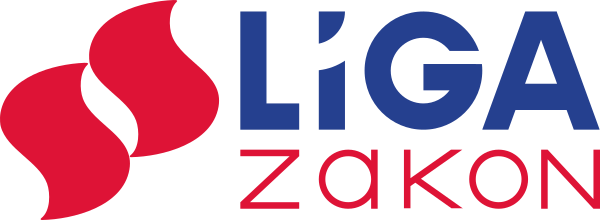 